Name_______________ Date___________Block ____					ELA Enrichment The Rule of Names Vocabulary IllustrationsName_______________ Date___________Block ____					ELA Enrichment The Rule of NamesVocabulary Illustrations QUIZdefault: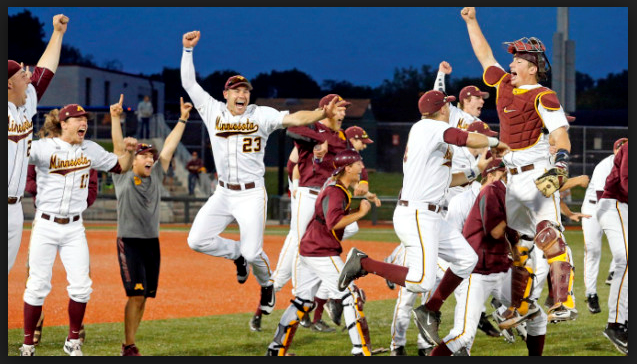 The other team didn’t show up, so they won by default.cargo: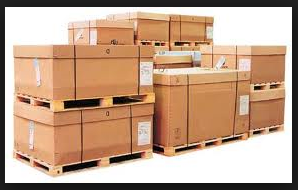 effective: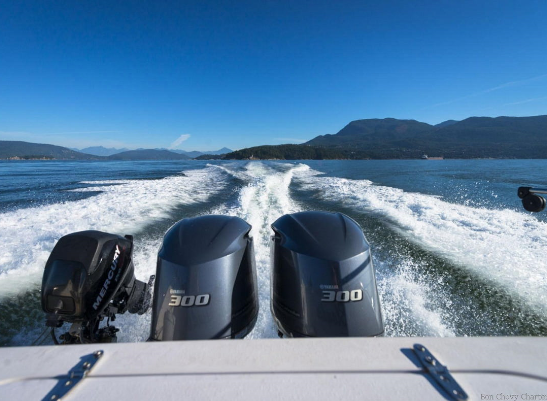 This is an effective way to move a boat!This is an effective way to move a boat!This is an effective way to move a boat!curriculum: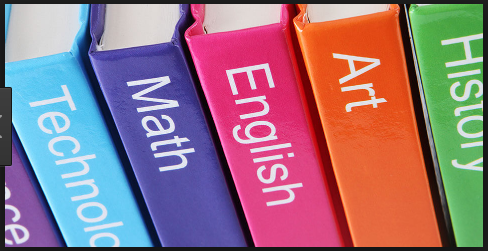    cunning: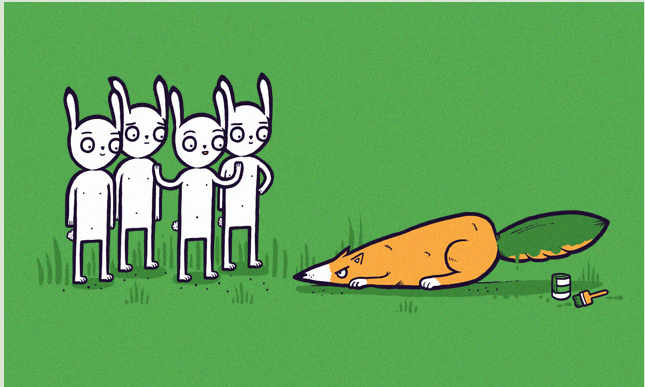 Inefficient: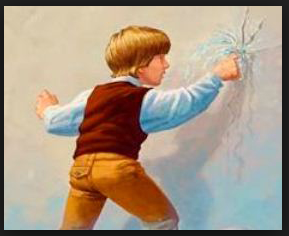 This isnot working very well!This isnot working very well!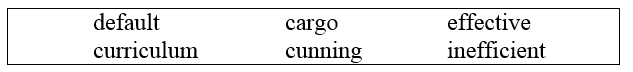 _______________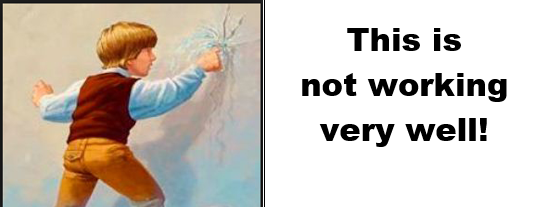 _______________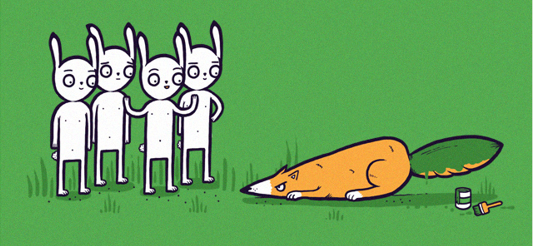 _______________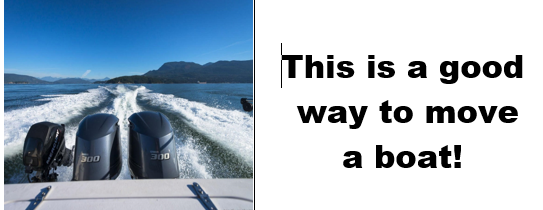 ______________________________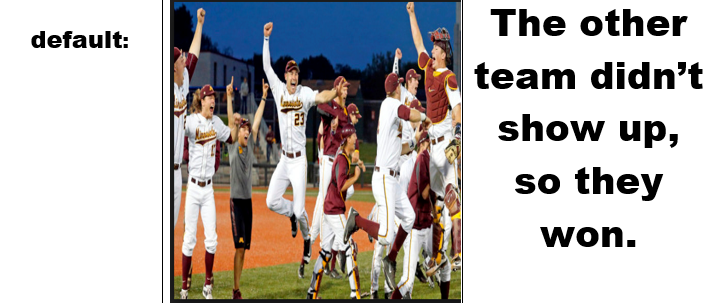 _______________